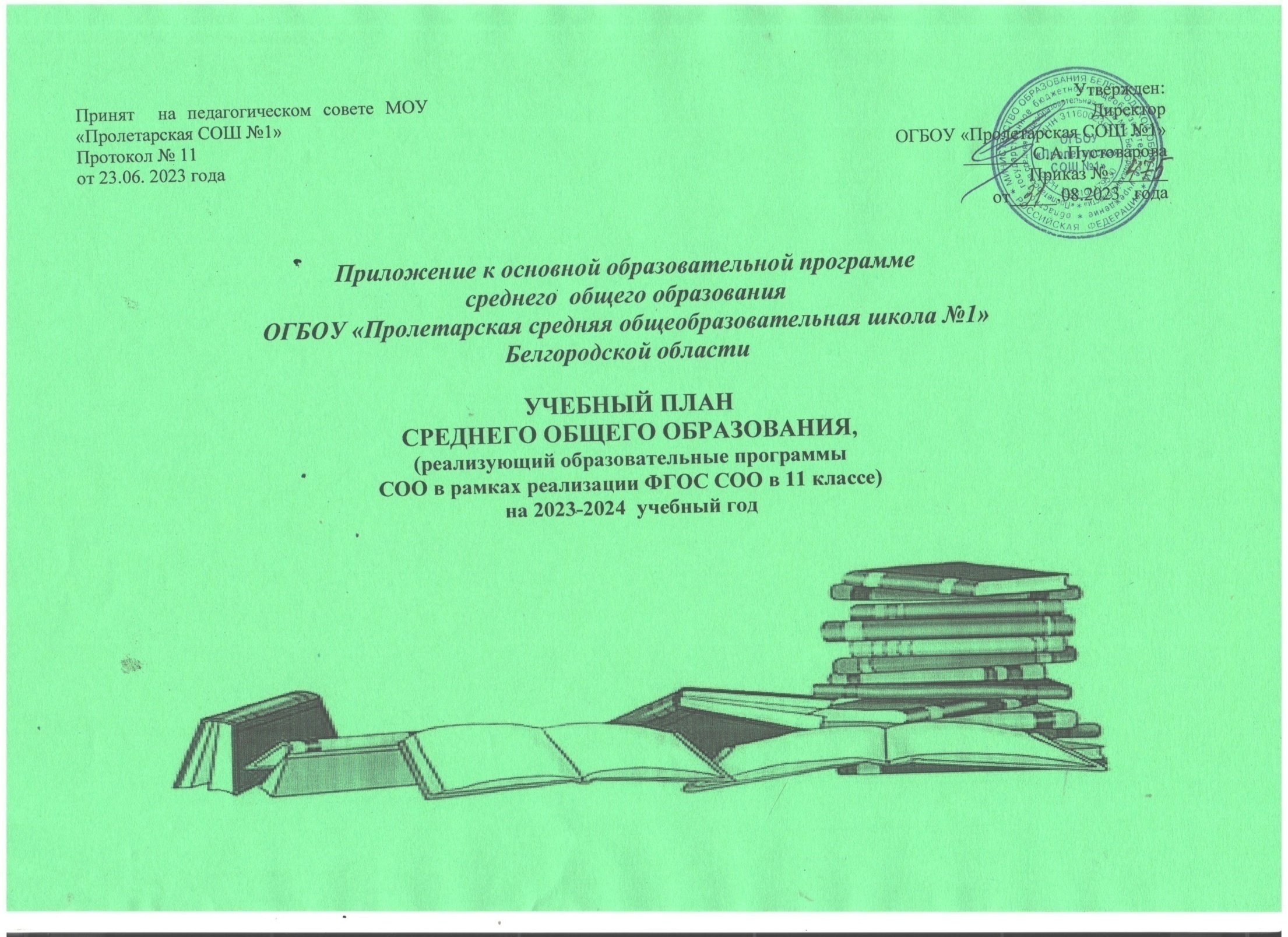 ПОЯСНИТЕЛЬНАЯ ЗАПИСКАК УЧЕБНОМУ ПЛАНУ ОГБОУ «Пролетарская СОШ №1»  на уровне СОО  на  2023-2024 учебный год    в 11 классеУчебный план  для 11 класса на 2023 – 2024 уч.год обеспечивает реализацию основной образовательной программы среднего общего образования в соответствии с требованиями ФГОС СОО, отражает организационно-педагогические условия, необходимые для достижения результатов освоения основной образовательной программы в соответствии с требованиями ФГОС СОО, а также учебный план определяет состав и объем учебных предметов, курсов и их распределение по классам (годам) обучения.Учебный	план	–	документ,	который	определяет	перечень, трудоемкость, последовательность и распределение по периодам обучения учебных предметов, курсов, дисциплин (модулей), иных  видов учебной деятельности и, если иное не установлено настоящим Федеральным законом, формы промежуточной аттестации обучающихся (п.22ст.2 Федерального закона от 29.12.2012г. №273-ФЗ «Об образовании в Российской Федерации»).Учебный	план	среднего	общего	образования	в 11 классе ОГБОУ «Пролетарская СОШ №1»   разрабатывается в соответствии со следующими документами:Нормативно-правовая база,   используемая при разработке учебного планаФедеральный уровень:Конституция Российской Федерации (ст.43).Федеральный закон от 29 декабря 2012 года №273-ФЗ «Об образовании в Российской Федерации».Федеральный закон "О внесении изменений в статьи 11 и 14 Федерального закона «Об образовании в Российской Федерации» от 03.08.2018 № 317-ФЗ (последняя редакция).Федеральный государственный образовательный стандарт среднего общего образования
(утв. приказом Министерства образования и науки РФ от 17 мая 2012 г. N 413) с изм. и дополнениями от 29 декабря 2014 г., 31 декабря 2015 г., 29 июня 2017 г., 24 сентября, 11 декабря 2020 г.Федеральная образовательная программа среднего общего образования (приказ Минпросвещения от 23.11.2022 № 1014).Письмо МП РФ от 21.12.2022  года № ТВ-2859/03 «Об отмене методических рекомендаций.Приказ МО и науки Российской Федерации от 30.08.2013 года №1015 «Об утверждении Порядка организации и осуществления образовательной деятельности по основным общеобразовательным программам – ОП НОО, ОП ООО и ОП СОО» (в ред. приказов Минобрнауки РФ от 13.12.2013 N 1342, от 28.05.2014 N 598, от 17.07.2015 N 734, приказа Минпросвещения РФ от 01.03.2019 N 95, от 10.06.2019 N 286)  Санитарные правила  СП 2.4.3648-20 «Санитарно-эпидемиологические требования к организациям воспитания и обучения, отдыха и оздоровления детей и молодежи», утвержденных постановлением Главного государственного санитарного врача Российской Федерации от 28.09.2020 № 28 (далее – СП 2.4.3648-20);  Санитарные правила и нормы СанПиН 1.2.3685-21 «Гигиенические нормативы и требования к обеспечению безопасности и (или) безвредности для человека факторов среды обитания», утвержденных постановлением Главного государственного санитарного врача Российской Федерации от 28.01.2021 № 2 (далее – СанПиН 1.2.3685-21);Стратегия развития воспитания в Российской Федерации на период до 2025 года  (утверждена  Распоряжением Правительства РФ от 29. Мая 2015 года №996-р).Концепции преподавания предметов:Концепция преподавания учебного курса «История России»Концепция преподавания учебного предмета «Физика»Концепция преподавания учебного предмета «Астрономия»Концепция преподавания родных языков народов РоссииКонцепция преподавания учебного предмета «Обществознание»Концепция развития географического образования в Российской ФедерацииКонцепция преподавания учебного предмета «Основы безопасности жизнедеятельности»Концепция преподавания учебного предмета «Физическая культура»Концепция преподавания предметной области «Технология»Концепция преподавания предметной области «Искусство»Концепция преподавания русского языка и литературы в Российской ФедерацииКонцепция развития математического образования в Российской ФедерацииКонцепция нового учебно-методического комплекса по Отечественной историиПриказ Минпросвещения России от 21.09.2022 N 858 "Об утверждении федерального перечня учебников, допущенных к использованию при реализации имеющих государственную аккредитацию образовательных программ начального общего, основного общего, среднего общего образования организациями, осуществляющими образовательную деятельность и установления предельного срока использования исключенных учебников" (Зарегистрировано в Минюсте России 01.11.2022 N 70799).Рекомендации Минпросвещения России (письмо Минпросвещения России от 15.08.2022 № 03-1190 «О направлении методических рекомендаций» (вместе с «Методическими рекомендациями по реализации цикла внеурочных занятий «Разговоры о важном»).Региональный уровень:Закон  Белгородской области «Об образовании в Белгородской области» (принят Белгородской областной Думой от 31.10.2014 № 314) с изменениями - от 02.07.2020 № 497 "О внесении изменений в закон Белгородской области "Об образовании в Белгородской области";Закон Белгородской области от 20.12.2021 № 134 "О внесении изменений в статьи 12 и 14 закона Белгородской области "Об образовании в Белгородской области»;Методические рекомендации по реализации основных образовательных программ, дополнительных общеобразовательных программ с применением электронного обучения и дистанционных образовательных технологий. (Письмо БелИРО от 27.04.2020 №713 « О направлении методических рекомендаций»)Инструктивно-методическое письмо «Об организации воспитательной деятельности в образовательных организациях Белгородской области в 2023 – 2024 учебном году» (Письмо БелИРО от 16.06.2023 №2 «О направлении методических рекомендаций») Приказ  министерства образования Белгородской области от 27 июля 2023 года № 2256 «О внесении изменений в приказ министерства образования Белгородской области от 11 июля 2023 года № 2039», в целях внедрения с 01 сентября 2023 года единой модели профессиональной ориентации «Профориентационный минимум» во всех общеобразовательных учреждениях.Уровень общеобразовательного учрежденияУстав школы Программа развития на  ОГБОУ «Пролетарская СОШ №1»  Основная образовательная программа среднего общего образования.Локальные акты школы.2. Особенности учебного плана среднего общего образования	Учебный план среднего общего образования ОГБОУ «Пролетарская СОШ №1»   на 2023-20243 учебный год в части реализации федеральных государственных образовательных стандартов в 11  классе  разработан на основе учебного плана основной образовательной программы среднего общего образования. Содержание и структура учебного плана среднего общего образования определены требованиями федерального государственного образовательного стандарта среднего общего образования, целями, задачами и спецификой образовательной деятельности ОГБОУ «Пролетарская СОШ №1», сформулированными в Уставе, основной образовательной программе среднего общего образования, годовом Плане работы школы, программе развития.Учебный план среднего общего образования определяет перечень, трудоемкость, последовательность и распределение по периодам обучения учебных предметов, курсов, дисциплин (модулей), практики и иных видов учебной деятельности.Учебный план в 11 классе  определяет минимальное и максимальное количество часов учебных занятий на уровень среднего общего образования и перечень обязательных учебных предметов. Количество учебных занятий за два года обучения составляет 2312 часов.Для обучающихся 11  класса  недельная учебная нагрузка соответствует требованиям СанПиНа и составляет 34 часа при 5-дневной рабочей неделе. Продолжительность уроков - 40 мин.Среднее общее образование направлено на дальнейшее становление и формирование личности обучающегося в ее самобытности и уникальности, осознание собственной индивидуальности, готовности к самоопределению, развитие интереса к познанию и творческих способностей обучающегося, формирование навыков самостоятельной учебной деятельности  на основе индивидуализации и профессиональной ориентации каждого обучающегося.Целью среднего общего образования является создание условий для достижения выпускниками планируемых результатов: компетенций и компетентностей, определяемых личностными, семейными, общественными, государственными потребностями и возможностями обучающегося старшего школьного возраста, индивидуальной образовательной траекторией его развития и состоянием здоровья.Основными задачами обучения в 11 классе  являются:формирование готовности обучающихся к саморазвитию и непрерывному образованию;построение образовательной деятельности с учетом индивидуальных, возрастных, психологических, физиологических особенностей и здоровья обучающихся.Организация, исходя из своих возможностей и образовательных запросов обучающихся и их родителей (законных представителей), предоставляет обучающимся возможность выбора профилей, формирования индивидуальных учебных планов.ОГБОУ «Пролетарская СОШ №1»   обеспечивает реализацию программ учебных предметов как на базовом, так и на углубленном уровнях.Изучение учебных предметов на базовом уровне ориентировано на развитие у обучающихся общей функциональной грамотности, получение компетентностей для повседневной жизни и общего развития.Изучение учебных предметов на углублённом уровне ориентировано на получение обучающимися компетентностей для последующей профессиональной деятельности  как в рамках конкретной предметной области, так и в смежных с ней областях.Учебный план среднего общего образования содержит следующие предметные области: «Русский язык и литература», «Родной язык и родная литература», «Иностранные языки»,  «Общественные    науки»,    «Математика    и    информатика»,    «Естественные    науки»    и   «Физическая культура, экология и основы безопасности жизнедеятельности».Учебный план среднего общего образования также содержит «Предметы и курсы по выбору.Обязательная часть учебного плана в 11   классе представлена следующими предметными областями: «Русский язык и литература», «Родной язык и родная литература», «Иностранные     языки»,     «Общественные     науки»,     «Математика     и     информатика», «Естественные науки» и «Физическая культура, экология и основы безопасности жизнедеятельности». Каждая из областей направлена на решение основных задач реализации содержания учебных предметов, входящих в их состав.В соответствии с индивидуальными потребностями обучающихся, их запросами индивидуальные учебные планы в 11 классе содержат не менее одного учебного предмета из каждой предметной области, определенной ФГОС СОО. Общими для включения во все учебные планы являются учебные предметы: «Русский язык», «Литература», «Родной язык», «Иностранный язык», «Математика», «История», «Физическая культура», «Астрономия», «Основы безопасности жизнедеятельности». Индивидуальный учебный план состоит из двух частей: обязательной части и части, формируемой участниками образовательных отношений.Часть учебного плана, формируемая участниками образовательных отношений определяет содержание образования, обеспечивающего реализацию интересов и потребностей обучающихся и их родителей (законных представителей) для получения среднего общего образования.Всего в 11 классе сформировано в рамках универсального профиля несколько групп учащихся, изучающих предметы на  углубленном уровне: русский язык- 3 ч., экономика- 2 ч., право- 2 ч., физика- 5 ч., химия- 3 ч., биология- 3 ч., история- 4 ч..Остальные учебные предметы изучаются обучающимися на базовом уровне.В рамках части, формируемой участниками образовательных отношений, изучаются курсы по выбору обучающихся и их родителей (законных представителей:Для обеспечения возможности обучающихся в освоении образовательных программ, реализуется единый календарный учебный график, согласовано расписание учебных занятий.Разработанному учебному плану соответствует учебно-методический комплект на 2023- 2024  учебный год.Промежуточная  аттестация обучающихся	Данный раздел учебного плана разработан на основе ФЗ «Об образовании в Российской Федерации» №273-ФЗ от 29 декабря 2012 года  (глава 1, статья 2, п.22; глава 6, статья 58, п.1.), Устава ОГБОУ «Пролетарская СОШ №1»,  ПОЛОЖЕНИЯ  о формах, периодичности, порядке текущего контроля успеваемости  и промежуточной аттестации обучающихся  ОГБОУ «Пролетарская СОШ №1».Промежуточная аттестация обучающихся   11   класса  проводится:--  по итогам полугодий  на основе накопленной оценки (всех текущих оценок) и тематических оценок за учебный период и определяется как среднее арифметическое с учетом математического округления;-- по итогам года  - на основе накопленной оценки (полугодовых ) как среднее арифметическое с учетом математического округления.Учебный план, 11 класс, на 2023-2024 уч.годОсобенности плана внеурочной деятельности среднего общего образованияСодержательное наполнение внеурочной деятельности Часы внеурочной деятельности используются на социальное, творческое, интеллектуальное, общекультурное, физическое, гражданско-патриотическое развитие обучающихся, создавая условия для их самореализации и осуществляя педагогическую поддержку в преодолении ими трудностей в обучении и социализации. Обязательным условием организации внеурочной деятельности является ее воспитательная направленность, соотнесенность с рабочей программой воспитания ОГБОУ «Пролетарская СОШ №1». С целью реализации принципа формирования единого образовательного пространства на ООО уровне образования часы внеурочной деятельности используются через реализацию первой модели плана внеурочной деятельности с преобладанием учебно-познавательной деятельности, когда наибольшее внимание уделяется внеурочной деятельности по учебным предметам и формированию функциональной грамотности. Функциональная грамотность реализуется в формате внеаудиторной занятости учителя-предметника.Планирование внеурочной деятельности С целью обеспечения преемственности содержания образовательных программ начального общего и основного общего образования при формировании плана внеурочной деятельности ОГБОУ «Пролетарская СОШ №1» предусмотрена часть, рекомендуемую для всех обучающихся: 1 час в неделю – на информационно-просветительские занятия патриотической, нравственной и экологической направленности «Разговоры о важном» (понедельник, первый урок) 10 – 11 классы; 1 час в неделю – на занятия по формированию функциональной грамотности обучающихся (в том числе финансовой грамотности) 10 – 11 классы; 1 час в неделю – на занятия, направленные на удовлетворение профориентационных интересов и потребностей обучающихся Профминимум будет реализован через внеурочные занятия «Россия – мои горизонты» в 10 – 11 классах на базовом уровне.Кроме того, в вариативную часть плана внеурочной деятельности включены: - занятия, связанные с реализацией особых интеллектуальных и социокультурных потребностей обучающихся;- занятия, направленные на удовлетворение интересов и потребностей обучающихся в творческом и физическом развитии (в том числе организация занятий в школьных театрах, школьных спортивных клубах);- занятия, направленные на удовлетворение социальных интересов и потребностей обучающихся.»). Основное содержание занятий внеурочной деятельности отражено в таблицеПлан внеурочной деятельности в 11-м классе1.Русское правописание: орфография и  пунктуация-1 ч.2.Избранные вопросы математики- 1 ч.3.Общая характеристика мира- 1 ч.4.Обществознание: теория и практика- 1 ч.5.Основы избирательного права-0, 5 ч.6.Подготовка к написанию итогового соч. по литературе-0,5 ч.7.Подготовка  к написанию ч. С ЕГЭ по рус.яз-0,5 ч.8.Подготовка к ЕГЭ по информатике- 1 ч.9.Трудные и дискуссионные вопросы изучения истории России-0, 5 ч.10.Химия в задачах и упражнениях-1 ч.11. Информационно-технологической компетентности для 10-11 кл. (2 п.)-0, 5 ч.12.Основы менеджмента- 1 ч.13.Подготовка к  ЕГЭ по литературе- 1 ч.14.Подготовка к  ЕГЭ по математике- 1 ч.15. Генетика вчера, сегодня, завтра-1 ч.16.История  в лицах 1 ч.17.Искусство анализа художественного текста-1 ч.18. Методы решения задач по физике-1 ч.19.Решение  задач по химии повышенного уровня-0, 5 ч.20.Методы решения задач по физике-0, 5 ч.21.Подготовка к ЕГЭ по биологии-0, 5 ч.22.Подготовка к ЕГЭ по русскому языку-1 ч.23.Общие вопросы биологии- 1 ч.ГРУППЫФИО учащихся 10 классапредметы на углубленном уровнепредметы на углубленном уровнепредметы на углубленном уровнепредметы на углубленном уровнепредметы на углубленном уровнепредметы на углубленном уровнепредметы на углубленном уровнеИТОГО  часов  на  угл. уровнеобязательные предметы на базовом уровнеобязательные предметы на базовом уровнеобязательные предметы на базовом уровнеобязательные предметы на базовом уровнеобязательные предметы на базовом уровнеобязательные предметы на базовом уровнеобязательные предметы на базовом уровнепредметы по выбору на баз.ур.предметы по выбору на баз.ур.предметы по выбору на баз.ур.предметы по выбору на баз.ур.предметы по выбору на баз.ур.ВСЕГО  часовКурсы по выбору:Курсы по выбору:Курсы по выбору:Курсы по выбору:Курсы по выбору:Курсы по выбору:Курсы по выбору:Курсы по выбору:Курсы по выбору:Курсы по выбору:Курсы по выбору:Курсы по выбору:Курсы по выбору:Курсы по выбору:Курсы по выбору:Курсы по выбору:Курсы по выбору:Курсы по выбору:Курсы по выбору:Курсы по выбору:Курсы по выбору:Курсы по выбору:Курсы по выбору:Курсы по выбору:Курсы по выбору:Курсы по выбору:Курсы по выбору:ГРУППЫФИО учащихся 10 классаРусский языкЭкономикаПравоИсторияФизикаХимиямияБиологияИТОГО  часов  на  угл. уровнеЛитератураИностранный язык  (англ)ИсторияМатематикаФизическая культураОБЖОБЖОбществознаниеИнформатикаГеография Астрономияитого часов:ВСЕГО  часовкурсы     по   выбору1.Русское правописание: орфография и  пунктуация2.Избранные вопросы математики3.Общая характеристика мира4.Оббществознание: теория и практика5.Основы избирательного права6.Подгтовка к написанию итогового соч. по литературе7. Подготоака к написанию ч. С ЕГЭ по рус.яз8.Подготовка к ЕГЭ по информатике9.Трудные и дискуссионные вопросы изучения истории России10..Химия в задачах и упражнениях11. Информационно-технологической компетентности для 10-11 кл. (2 п.)12.Основы менеджмента13 Подготовка к ЕГЭ по литературе. 14.Подготовка к  ЕГЭ по математике15. Генетика  вчера, сегодня, завтра16.История  в лицах.17.Искусство анализа художественного текста.18. решения задач по физике19.Решение задач по химии повышенного уровня  сложности20.Методы решения задач по физике21.Подготовка к ЕГЭ по биологии22.Подготовка к ЕГЭ по русскому языку23.Общие вопросы биологииитого (недельная нагрузка- кол-во часов)итого (недельная нагрузка- кол-во часов)1Потемкина А.3227332531221202771110,50,50,50,511341Куценко Е.3227332531221202771110,50,50,50,511341Хаустов А.3227332531221202771110,50,50,50,511341Денисов М.3227332531221202771110,50,50,50,511341Мамаджанян А.3227332531221202771110,50,50,50,511342Власенко А.3227332531221121286110,50,50,510,51343Полякова К.3224113353122118295110,50,50,50,51343Бубырева Е.3224113353122118295110,50,50,50,51343Шаповалова А3224113353122118295110,50,50,50,51343Мельникова Н.3224113353122118295110,50,50,50,51343Саргсян А.3224113353122118295110,50,50,50,51343Погорелова Д.3224113353122118295110,50,50,50,51343Нижник А.3224113353122118295110,50,50,50,51344ПоликаренкоВ32241133531116277110,50,50,50,5111345Чернобай И.322512332531221203221--0,50,5346Шмараева Э.32231033253122120304110,5-0,51346Качалова С.32231033253122120304110,5-0,51346Косенко А.32231033253122120304110,5-0,51346Донцова М.32231033253122120304110,5-0,51346Федоренко В32231033253122120304110,5-0,51347МалиновскаяД3339332531118277110,50,510,5110,5347КучеревскийВ.3339332531118277110,50,510,5110,5348Евдошенко И.3583325311119277110,50,510,5110,5348Власкин Д.3583325311119277110,50,510,5110,5349ТаволжанскаяЕ35833253111192771110,50,50,5110,53410Тоцкий И.35833253122120286110,50,50,5110,53411Лубков А.3251033253122120304110,510,53412Лебедев К.33633253122120268110,50,50,5110,51134Формы организации внеурочной деятельности (вид детского объединения, его название)Объём внеурочной деятельности (класс / в час)«Разговор о важном»1 «Россия – мои горизонты»1Функциональная грамотность1 «Россия – моя история»1 НВП1 Итого5